                                                                                                                     Наталья ШорМАСКАРАД ДЕДА МОРОЗАновогодняя сказка1-й Снеговик2-й Снеговик1-й Зайчонок2-й ЗайчонокЛисаВолкБармалей, он же, Дед МорозБаба – Яга, она же, Снегурочка                                                  Картина первая.На лесной полянке появляются Снеговики с корзинками елочных игрушек, гирлянд, хлопушек, карнавальных костюмов.  Поют.1-й Снеговик:Каждый год в Новый годПраздник мы встречаем.Каждый год в Новый год.Елки наряжаем.2-й Снеговик:И гирлянды и хлопушкиКонфетти и серпантин.Маски, фантики, игрушки.Всем в достатке раздадим.1-й Снеговик:Лес украсим мы как в сказке.Каждый этому здесь рад.Всем подарим чудо-маски.И устроим маскарад.2-й Снеговик.Дед Мороз наказ нам дал.И вот его решение.Объявляем карнавалМы без промедления.1-й Снеговик:Праздник главный к нам идет.Нам нельзя лениться.Скоро, скоро Новый год.Будем веселиться.2-й Снеговик: Как ты думаешь, успеем мы все приготовить к приезду Деда Мороза и Снегурочки?1-й Снеговик: Не переживай, успеем. Ведь каждый год успеваем.2-й Снеговик: И все же…1-й Снеговик: Елки нарядили?2-й Снеговик: Нарядили.1-й Снеговик: Гостей пригласили?2-й Снеговик: Пригласили.1-й Снеговик: Горки построили?2-й Снеговик: Построили.1-й Снеговик: Каток залили?2-й Снеговик: Залили.1-й Снеговик: Санки, лыжи и коньки…2-й Снеговик: Подготовили.1-й Снеговик: Значит, все сделано!2-й Снеговик: А вот тропинки забыли протоптать. Снега-то вон сколько навалило.1-й Снеговик: Каждый год одно и то же! Опять забыли протоптать тропинки!                                     (Появляются Зайчата.)1-й Зайчонок: Мы вовремя, не опоздали?2-й Снеговик: Не опоздали.2-й Зайчонок: Вы про тропинки уже вспомнили?1-й Снеговик: Вспомнили.Зайчата: Значит, мы побежали протаптывать.2-й Снеговик: Как всегда! 1-й Снеговик: Чтобы мы без вас делали. Спасибо!                                      (Зайчата убегают.)2-й Снеговик: Сейчас эти братцы быстро всю работу сделают.1-й Снеговик: Так что мы можем отдохнуть!2-й Снеговик: Не время  отдыхать. Пора подбирать маскарадные костюмы.1-й Снеговик: И то верно. Ты кем хочешь быть на Новый год?2-й Снеговик: А смеяться не будешь?1-й Снеговик: Постараюсь…2-й Снеговик: Карлсоном.1-й Снеговик: Кем, кем?!2-й Снеговик: Ты обещал… Карлсоном, который живет на крыше. (Достает из корзины соответствующий костюм и одевает.)1-й Снеговик: Здорово! Почти похож. А я попробую… (Перебирает костюмы в корзинах.) А я буду Змеем Горынычем! (Одевает костюм.) Страшно?2-й Снеговик: Рычать тоже будешь?1-й Снеговик: А разве Змей Горыныч рычит?2-й Снеговик: Почем я знаю. Только без этого, наверное, не очень страшно будет. Ты попробуй.                               (1-й Снеговик пытается рычать.)2-й Снеговик: Громче… еще громче… еще!1-й Снеговик: Думаешь это легко? Сам попробуй!2-й Снеговик: Мне-то зачем?! Я ведь не Змей Горыныч.1-й Снеговик: Так тебе вообще летать надо! Пропеллер заводи и вперед.2-й Снеговик: Я высоты боюсь.1-й Снеговик: То же мне… Карлсон!2-й Снеговик: Да и ты Змей Горыныч-то… не настоящий!1-й Снеговик: Ладно, ладно! Не будем ссориться.2-й Снеговик: Согласен.1-й Снеговик: А, давай, кого-нибудь разыграем?2-й Снеговик: Как это?1-й Снеговик: Спрячемся… дождемся  и…2-й Снеговик: На-пу-гаем!1-й Снеговик: Но не сильно.2-й Снеговик: Согласен.                      (Снеговики прячутся за елками. Появляются Зайчата.)1-й Зайчонок: А в этом году мы быстрее тропинки протоптали.2-й Зайчонок: Во всем нужна сноровка, закалка, тренировка.1-й Зайчонок: Это ты правильно подметил! 2-й Зайчонок: Как говорится, сделал дело – гуляй смело. 1-й Зайчонок: Значит, побежали к празднику готовиться. Говорят, Дед Мороз в этом году объявил маскарад!2-й Зайчонок: А что такое маскарад?1-й Зайчонок: Это когда можно надеть чужую шкуру или чужой костюм, и тебя никто не узнает.2-й Зайчонок: Вот здорово! Тогда  не будем терять время.1-й Зайчонок: Подожди. Надо ведь Снеговикам доложить о проделанной работе.2-й Зайчонок: Да кому докладывать-то? Здесь никого нет. Они и сами уже, наверное, к маскараду готовятся. Значит, и нам пора…пора… пора!1-й Зайчонок: Уговорил.                    (Зайчата убегают. Снеговики выглядывают из-за елок.)2-й Снеговик: А чего же  мы зайчат-то не испугали?1-й Снеговик: Жалко. Они же того… маленькие. А маленьких пугать нельзя.2-й Снеговик: Это почему?1-й Снеговик: Плакать будут. Спать плохо будут. Капризничать начнут. А кому это надо?..2-й Снеговик: Никому.1-й Снеговик: То-то же… Ничего-ничего, сейчас обязательно кто-нибудь явится. Как-никак центральная поляна леса, мимо нее не пройдешь. Слышишь?2-й Снеговик: Шаги…1-й Снеговик: Вот сейчас и повеселимся!                      (Снеговики прячутся за елками. Появляется Лиса. )Лиса: Ах, как это чудно, мило!Все нарядно и красиво!Наступает праздник главный,Долгожданный и желанный!Все горит, блестит огнями.Будет весело с друзьями!Мы станцуем и споем,Вокруг ёлочек пройдем.Закружит нас хоровод,Поведет всех в новый год!В новый, новый молодой,Он счастливый, озорной.Наступает праздник главный,Долгожданный и желанный!Ждем его мы целый год.Торопись к нам, Новый год!Ну, вот, как всегда! Опять этот Волк… серый опаздывает. Как  с таким типом дружить?! То опаздывает, то забывает. Вот придет… если придет, выскажу ему всё… Настоящий друг должен приходить раньше своего друга. (1-й Снеговик рычит из-за елки.) Кто там? Серый, это ты что ли? Решил в прятки со мной поиграть?! (1-й Снеговик рычит еще громче.) А, ну-ка, выходи, хватит меня разыгрывать! (Лиса ищет Волка среди елок. За ее спиной начинает ходить 2-й Снеговик, издавая звуки пропеллера.) Что это? Что это шумит… это жужжит у меня в правом ухе… нет, в левом… нет, это жужжит в обоих ушах! 2-й Снеговик: А у вас молоко убежало!Лиса: Какое молоко? Я не пью молоко… (Резко оборачивается, видит 2-го Снеговика, переодетого в Карлсона.) Приведение?!.. 2-й Снеговик: Самое симпатичное в мире приведение. (Из-за елок с рычанием появляется 1-й Снеговик.) Лиса: Два приведения?! Я что… сошла с ума…1-й Снеговик: Какая досада, мадам!Лиса: Чур, меня, чур! Помогите! (Убегает.)1-й Снеговик: Здорово получилось! 2-й Снеговик: А ведь она нас не узнала!1-й Снеговик: Искусство перевоплощения.2-й Снеговик: Сила! Может еще кого-нибудь того…1-й Снеговик: Хватит. Хорошего, то есть веселого по-маленьку. Тем более, нам скоро праздник с тобой начинать. Деда Мороза и Снегурочку встречать. Так что надо еще раз все внимательно проверить. 2-й Снеговик: Полетели!                        (Снеговики уходят. На полянке появляется Волк.)Волк: Вот зачем мне это надо… выходить из дома, идти куда-то. Неужели без меня нельзя никак обойтись. Ну, как же! Я же друг, а друзья должны быть рядом в любую минуту в любом месте. Вот я и стою, минута в минуту в нужном месте, а моего лучшего друга почему-то нет. Опять опаздывает. Или забыла. Вот придет эта рыжая, если придет, скажу ей, что друзей надо беречь. Сидел бы сейчас в своей норе… тепло, хорошо. Тяжело мне уже по лесам и снегам прогулочки устраивать. Видимо, постарел…(поет.)Был я когда-то удачливым волком,Сытым и смелым. Хоть верь, хоть не верь.Время прошло, и состарилась холка.Стал неудачником злобным теперь.Зубы не те, и не кормят уж ноги.Прячусь в кустах, и питаюсь травой.Я – бывший охотник с разбойной дороги.Мечтаю о мясе, хоть волком завой.Сижу я в норе и читаю газеты.На звезды смотрю и рыдаю порой,О теплых краях и о сытном обеде.О волке с такой непростою судьбой.Ну, что я тут делаю?! Один. В лесу. Еще пять минут и ухожу. Ухожу окончательно и решительно. (Обходит елки и замечает забытые корзинки с костюмами.) А это что за подарочки под елочками? Неужто кто-то сюпризики приготовил? Ба! Да здесь вещички… Любопытно… Что это? (Достает карнавальный костюм и маску поросенка.) Знакомый персонаж. (Одевает костюм и маску.) Помню, помню, я этих трех братцев. Особенно старшенького, Наф-нафа… (Поет, передразнивая.)Я на свете всех умней, всех умней, всех умней.Дом построю из камней,Из камней, из камней.Никакой на свете зверь,Страшный зверь, хитрый зверь.Не откроет эту дверь,Эту дверь, эту дверь.Да уж… лучше бы я и не пытался открыть эту дверь. Только здоровье себе подпортил, да репутацию подмочил. Теперь вот с тросточкой хожу. Сколько уж лет прошло, а песенка эта всё в голове крутится и крутится, крутится и крутится…Нам не страшен серый волк,Серый волк, серый волк.Где ты ходишь, глупый волк,Старый глупый волк.Волк из леса никогда,Никогда, никогда.Не вернется к нам сюда,К нам сюда, к нам сюда… (Плачет.)Давал же себе слово: забыть об этом. Ан нет: иной раз так вспомнится, что до слез продирает. Ну, ничего, ничего… всё пройдет - пройдет и это. Кто же костюмчик-то тут оставил? Небось, сейчас ищет, переживает… я тут сижу и… хрюкаю! (Хрюкает, как поросёнок.) Получается! (Хрюкает еще пару раз.) Вот, здорово! Мне даже понравилось. Сейчас Лисонька придет, а ей.. хрю-хрю, хрю-хрю. Вот смешно-то будет! (Прячется за елками. Озираясь, на поляне появляется Лиса.)Лиса: Безобразие!.. Возмутительно!.. Хулиганство самое настоящее!.. Никогда такого не было в нашем лесу!Волк (из-за укрытия): Хрю-хрю!Лиса (оглядываясь): Никогда такого не было… (оглядывается) чтобы пугать почтеннейших жителей нашего леса. Я обязательно выясню, кто это был…Волк (из-за укрытия): Хрю-хрю, хрю-хрю!Лиса: Что? Кто здесь? Серый, это ты? Ну, что за детский сад! Мы же солидные звери. Зачем эти розыгрыши?! У нас дел полным-полно, а ты…Волк (из-за укрытия): Хрю-хрю!Лиса: Я не поняла…Волк (появляясь из-за елок и кружа перед Лисой): Хрю-хрю, хрю-хрю, хрю-хрю, хрю-хрю, хрю-хрю, хрю-хрю … (Лиса падает в обморок.) Перестарался… Ох, уж эти тонкие натуры. Лисичка, милая, очнись. Вставай, рыженькая.Лиса (приходя в себя): День как-то с утра не задался… сплошные потрясения… (замечает Волка, который снял маску.) Ах, ты негодник! Ах, ты разбойник! Избавиться от меня захотел?! Я ведь напишу, куда следует, и пожалуюсь, кому надо! Будешь знать, как народ честной из - под тишка пугать.Волк: Лисонька, не сердись! Я ж не пугать тебя хотел, а разыграть немного. Пошутить, так сказать.Лиса: Шутников нынче в лесу развелось! С утра тут одни уже резвились.Волк: Кто это?Лиса: Двое неопознанных субъектов: один жужжал, другой рычал.Волк: Да кто же это был?Лиса: Не знаю! Тоже переодетые были! Маскарад же! Все можно!Волк: Какой такой маскарад?Лиса: Вот, ты серость! Сидишь в своей волчьей норе, как в медвежьем углу, и знать ничего не знаешь.  Дед Мороз решил на новый год устроить маскарад. Я ведь для этого тебя сегодня и решила вытащить на свет поглядеть. Правда, вижу, ты уже  без меня костюмчик себе подобрал.Волк: Не нагнетай ситуацию, подруга. Я пришел в назначенное время в назначенное место. Тебя не было. Заскучал немного…Лиса: И от скуки переоделся поросёнком! Хрю-хрю!Волк: Вот чего ты, завелась? Я этого поросёнка под елочкой нашел. То ли припрятал кто-то, то ли забыл. По-моему, даже очень смешно получилось.Лиса: Очень! У меня чуть сердце не остановилось!Волк: Ну, прости, прости… действительно, было очень смешно. А знаешь, тебе тоже надо переодеться.Лиса: Ой, без подсказчиков знаю! Только я еще не выбрала, кем буду на маскараде.Волк: Может, Красной шапочкой. Идешь по лесу, поешь песенку, несешь в корзинке пирожки, а тут я…Лиса: Хрюкаешь!Волк: Волки не хрюкают!Лиса: Ты не волк, а поросёнок!Волк: Я – волк!Лиса: Ты волк, переодетый поросенком, который думает, что он – волк.Волк: Умеешь ты красиво говорить…Лиса: Не умничай! Скоро начало праздника, а мы совсем не готовы.Волк: Мне мой костюм нравится.Лиса: Не зли меня, дружок!Волк: Хорошо, хорошо, сдаюсь. (Снимает костюм Поросёнка.) Делай со мной, что хочешь.Лиса: Есть у меня одна задумка. За мной, шагом марш! (Лиса уходит.)Волк: Слушаю и повинуюсь.  Только костюмчики прихвачу. На всякий случай. (Волк уходит, забирая корзинки с костюмами.)                                                  Картина  вторая.                                      На полянке появляются Зайчата.2-й Зайчонок: Здесь никого нет! Мы раньше всех.1-й Зайчонок: Это хорошо. Значит сюрприз получится. (Оглядывает полянку.) Доставай костюмы. Хотя нет, подожди… (прислушивается) Лучше переоденемся за елками. Так эффектнее будет.2-й Зайчонок: Как это будет?1-й Зайчонок: Неожиданно!2-й Зайчонок: То есть весело?!1-й Зайчонок: Надеюсь. (Прячутся за елками.)                                     На полянке появляются Снеговики.1-й Снеговик: Я решил сменить костюм. 2-й Снеговик: Неудобный?1-й Снеговик: Рычать надоело. Тяжело. Я ведь не тигр, в конце концов.2-й Снеговик: И кем же ты теперь будешь?1-й Снеговик: Сейчас всё узнаешь. (Прячутся за соседними елками.)На полянке появляются Лиса в костюме Красной шапочки и Волк в костюме Бэтмена.Лиса: Сейчас немного порепетируем.Волк: Зачем?Лиса: Чтобы ты опять что-нибудь не перепутал. Итак, я – Красная Шапочка, иду по лесу. Ну, ты знаешь куда.Волк: Как всегда, к бабушке?Лиса: Дедушки-то у меня нет. Начнем с начала: иду я по лесу…Волк: …к бабушке…Лиса: Я помню! Иду я по лесу к бабушке, пою песенку, несу пирожки в корзинке… и вдруг!..Волк: Появляюсь я.Лиса: Да почему ты-то? Волк, конечно!Волк: А я – кто? Поросёнок что ли?!Лиса: Как с тобой трудно. Ты на себя посмотри. Сейчас ты не волк, сейчас ты – Бэтмен, супермен, спешащий на помощь.Волк: Знаешь, есть такая поговорка: поспешишь – зверей насмешишь.Лиса: Ты что, серый, не хочешь участвовать в маскараде?Волк: Я…в общем-то, без особого удовольствия. Исключительно ради тебя.Лиса: Вот исключительно ради меня, запомни всё с первого раза и сделай всё без ошибки! Итак, иду я по лесу к бабушке, пою песенку, несу пирожки в корзинке, вдруг из-за ёлок… как будто  появляется  волк и как будто набрасывается на меня. А тут вылетаешь ты…Волк: Я должен  вылететь?! На тросточке?Лиса: Хватит со мной спорить! Я кричу: «Спасите!». Ты вылетаешь и спасаешь меня. Бегом за ёлку, и жди команды. (Волк со вздохом прячется за ёлками. Лиса говорит нарочито громко.) Я – Красная Шапочка! Иду по лесу к бабушке. Иду, иду, пою песенку, несу пирожки в корзинке и вдруг…                        На полянку выбегает 2-ой Зайчонок в костюме Волка.2-ой Зайчонок: Пирожки или жизнь!Лиса: Да, ты что, старый дурень, делаешь? Память совсем потерял? А костюм зачем снял?2-ой Зайчонок: Я тебе сказал: пирожки или жизнь!Лиса: Что ты мне сказал? 2-ой Зайчонок: Отдавай пирожки, глухая Красная Шапочка! Не видать тебе своей бабушки и не петь тебе больше песенок! Будешь знать, как одной по лесам бродить!Лиса (в испуге): Я…я… я… больше не буду…2-ой Зайчонок (надвигаясь на Лису): Конечно, не будешь! (Отбирает у Лисы корзину с пирожками.)Лиса: Спасите!                       На полянку выбегает 1-ый Снеговик в костюме Бэтмена.1-ый Снеговик: Кто зовет меня на помощь? Я самый отважный и смелый спасатель в мире. Вы под моей защитой, мадам! Я могу так, и так, и вот так… (изображает воинственные движения, подскальзывается и падает).2-ой Зайчонок: Ты чего разбушевался? Может, пирожок хочешь?       На поляне появляются 2-ой Снеговик в костюме Карлсона и 1-ый Зайчонок в костюме Кота в сапогах.2-ой Снеговик: Я, я хочу пирожок! А плюшек у вас нет? Я очень люблю плюшками баловаться. Еще можно, гору шоколада, торт огромный-преогромный со взбитыми сливками, большой кулёк конфет, банку варенья и всё…1-ый Зайчонок: Ты что сюда обедать прилетел? Здесь по серьезнее дела! Моя шпага к вашим услугам, прекрасная госпожа!Лиса (смотря на все с огромным удивлением): Это что?! Это кто?..2-ой Снеговик: Давайте познакомимся! Я – мужчина хоть куда. Умный, красивый, в меру упитанный мужчина в полном расцвете сил. Можно рядом с вами приземлиться?Лиса: Так это ты жужжал у меня в ушах? А где второй?1-ый Снеговик: Я переоделся.Волк (еле появляясь из-за елок, выезжает на тросточке, как на лошадке): Я ужас ночи, я – черный плащ, я – защитник всех слабых. Отойдите от Красной Шапочки! Пусть уже идет к своей бабушке, поёт свои песенки…Лиса: Вовремя ты, дорогой друг! Я тут чуть чувств не лишилась, я тут чуть в плен не попала, у меня пирожки хотели отобрать… (плачет).                               Все участники сцены начинают снимать маски.1-ый Снеговик: Лисонька, мы же пошутили. 1-ый Зайчонок: Это был розыгрыш.2-ой Снеговик: Маскарад.2-ой Зайчонок: Новогодний.1-ый Снеговик: А какой костюм у тебя красивый.1-ый Зайчонок: И какая ты смелая и отважная.2-ой Зайчонок: Как настоящая Красная Шапочка.2-ой Снеговик: И пирожки у тебя очень вкусные.Лиса: Правда?... я могу еще напечь.Волк: Хотелось бы, а то я с утра  ничего не ел.Лиса: А с тобой я вообще не хочу разговаривать, черный плащ, ужас ночи!1-ый Снеговик: Давайте, не будем ссориться. Скоро начало праздника.2-ой Снеговик: А чтобы Дед Мороз и Снегурочка нас услышали и нашли  верную дорогу, нам надо спеть нашу любимую новогоднюю песенку.1-ый Зайчонок: Начинай, Лисонька.2-ой Зайчонок: А мы подпоём.Лиса:В лесу родилась ёлочка.В лесу она росла.Зимой и летом стройная, Зеленая была.Зимой и летом стройная,Зеленая была.Все:Белый снег, белый снег падает, кружится.Новый год, новый год в гости к нам идет.То о чём мечтаешь ты, сбудется, случится.Новый год, новый год счастье принесет.Лиса:Метель ей пела песенку:
"Спи, елочка, бай-бай!"
Мороз снежком укутывал:
"Смотри, не замерзай!"
Мороз снежком укутывал
"Смотри, не замерзай!Все:Дед Мороз, Дед Мороз сказку нам подарит.За собой в новый год всех нас уведет.На часах в нужный час двенадцать раз ударит,И тотчас Новый год свой отчет начнет.Лиса:Трусишка зайка серенький
Под елочкой скакал.
Порою волк, сердитый волк, рысцою пробегал.
Порою волк, сердитый волк, рысцою пробегал.Все:Стрый год, старый год в прошлое уйдет.Мы простим друг другу обиды и печалиВсе ненужное забудется,  все пройдетЧтобы мы  Новый год  радостно встречали.Лиса:И вот она, нарядная,
На праздник к нам пришла,
И много, много радости детишкам принесла.
И много, много радости детишкам принесла.Все:Белый снег, белый снег падает, кружится.Новый год, новый год в гости к нам идет.То о чём мечтаешь ты, сбудется, случится.Новый год, новый год счастье принесет.Все пляшут в хороводе со словами: «Дед Мороз, Дед Мороз, покажи свой красный нос! Дед Мороз, Дед Мороз, покажи свой красный нос!». Неожиданно среди веселья появляются Бармалей и Баба-Яга. Стреляют их хлопушки.Бармалей:Что такое? В чём вопрос?И при чём тут красный нос?Нос свой я прикрыл платком.Так что нос мой не причём.Я – разбойник, я – злодей,Я – ужасный Бармалей!Воевал я с Айболитом,Айболит меня достал.Чтоб совсем не быть побитым,Я из Африки сбежал.Говорят, у вас тут праздник…Развеселый маскарад.Будет Дед Мороз-проказник.Этому я  жутко рад!Много лет хотел увидеть,Рассказать ему стишок…Потому без промедленьяТоропился я как мог.Что ж вы, братцы, приуныли?Не позволю вам скучать.Мы сейчас все вместе, дружноБудем топать и кричать!Если кто-то не согласен,Если кто-то мне не рад.Этот персонаж опасенИ покинет маскарад!Не люблю я возражений,Будет так, как я сказал.Всё! Закончил выступленье.Начинаем карнавал!     Бармалей стреляет из хлопушки. Все  участники хоровода стоят неподвижно, с изумлением глядя на Бармалея. Немая сцена.Бармалей: И чего вы такие кислые?! В чем дело, родные мои? Вам плохо? Может, доктор нужен? Так я мигом Айболита из Африки вызову! Ну, что за встреча?! Я так торопился, я так готовился. Даже приветствие в стихах написал. Вы что, мне не рады?!1-ый Снеговик: Понимаете… мы это… того…Бармалей: Понимаю, онемели от радости!2-ой Снеговик: Почти.1-ый Снеговик: Мы это… того…Бармалей: Остолбенели от восторга!1-ый Снеговик: Мы… этого… того…Бармалей: Ну чего ты мямлишь? Говори четко, понятно, уверенно.Лиса: Это так неожиданно для нас, так ответственно… принимать у себя такого гостя.Волк: Да!Лиса: Даже не знаем, справимся ли мы.Бармалей: Главное, не волноваться.Волк: Да!1-ый Зайчонок: Мы вообще-то Дедушку Мороза ждали.2-ой Зайчонок: И Снегурочку!Баба-Яга:А со Снегурочкой беда:Не придет она сюда.Мне ворона сообщила,Что придти она не в силах.Много вас, она – одна.Ведь огромная страна.Так что вы не обессудьте,Про Снегурочку забудьте.Вижу, что-то вы не рады…Но люблю я маскарады.Хоть зовусь Бабой-Ягой,Я старушка ой-ой-ой!Мы сейчас всем на потехуТут затеям дискотеку.Разогну сейчас колено,И станцую макарену.Вы же время не теряйте,Мне активно помогайте!Танцы - это жизнь, ребята.Танцевать всем больше надо!1-ый Зайчонок: И эта тоже стихами разговаривает.2-ой Зайчонок: Подготовились.Бармалей: А чем я хуже вашего Деда? Такой же веселый, такой заводной, такой же позитивный! Халата только не хватает. Но это дело поправимое.1-ый Зайчонок: У Дедушки Мороза не халат, а шуба.2-ой Зайчонок: А еще посох, борода и мешок с подарками.Бармалей: Вы что, самые умные, самые смелые? Всё знаете, да?! Никого не боитесь?! Шуба, посох, борода… это все пережитки прошлого. Я другой Дед Мороз!Зайчата: Нам другого не надо!Баба-Яга: Цыц, мелюзга! Хватит митинг устраивать. Будет такой Дед Мороз, который есть в наличии. А про мешок с подарками вообще забудьте. Подарки мы и сами любим. Зачем же мы будем их кому-то тут дарить, если  можно все себе оставить. Правильно, говорю?Бармалей: Правильно! Да и не привык я мешки таскать.Волк: Да уж…Бармалей: А ты чего  все «дакаешь» и «дакаешь». Тоже чем-то не доволен?Волк: Я… я… я…Баба-Яга: Заело!Лиса: Он всем доволен, он всегда и всем доволен. Ну, что ты молчишь, Серый… скажи!Волк: Да… уж.Лиса: Вы на него не сердитесь. Он вообще мало говорит.Бармалей: Ладно, слушай мою команду. Найти мне халат или шубу. Зима тут у вас как-никак. Затем, принести мешок и сложить туда подарки.1-ый Зайчонок: Так все-таки подарки будут?Бармалей: Будут! Для меня!Баба-Яга: И меня!Бармалей: Для нас. Всем понятно?Волк: Да.Бармалей: Значит, всем! И не забудьте выучить по стихотворению. Люблю, когда стихи наизусть читают. А что стоим, уважаемые? Бегом марш!                                 Все разбегаются в разные стороны.Бармалей: Как считаешь, мы справились?..Баба-Яга: Я думаю, они ни о чем не догадались.Бармалей: Точно?Баба-Яга: Уверена на все сто.Бармалей: Это хорошо. А то я сильно переживал.Баба-Яга: Не стоит. У нас все получится. Будет настоящий маскарад! Только вот про стихи не надо было говорить.Бармалей: Но я действительно люблю, когда  стихи наизусть читают.Баба-Яга: Я знаю, знаю. Но можно было обойтись и без этого.Бармалей: Не удержался… постараюсь больше не импровизировать. А теперь нам надо осмотреть местность, чтобы избежать разных неожиданных ситуаций.Баба-Яга: Конечно. (Бармалей и Баба-Яга уходят.)                                                Картина  третья.                              На полянке появляются Снеговики.1-ый Снеговик: Ну, где, где ты их оставил?2-ой Снеговик: Почему я? Мы же вместе были!1-ый Снеговик: Хорошо, не кипятись. Где мы оставили эти корзинки?..2-ой Снеговик: Да здесь и оставили. На этой полянке, под этими елками.1-ый Снеговик: Но теперь их здесь нет!2-ой Снеговик: Я это вижу!1-ый Снеговик: Надо обязательно найти корзинки. Если мы не хотим, чтобы наши гости нервничали.2-ой Снеговик: Чего тебе сдались эти корзинки?1-ый Снеговик: Там был халат.2-ой Снеговик: А зачем нам халат?1-ый Снеговик: Ты что, от испуга все забыл? Нам нужен халат для Деда Мороза, вернее, для Бармалея.2-ой Снеговик: То есть – шуба!1-ый Снеговик: Какая шуба… халат бы найти.2-ой Снеговик: А если не найдем? Он что нас съест что ли!..1-ый Снеговик: Он нас не съесть. Но неприятности будут.2-ой Снеговик: А я думаю, что эти самые неприятности  у нас уже есть.1-ый Снеговик: Какой ты наблюдательный. А корзинки-то проглядел!2-ой Снеговик: Я!?1-ый Снеговик: Нет, я!!2-ой Снеговик: Ты!1-ый Снеговик: Не будем ссориться. (2-ой Снеговик не отвечает.) Обиделся? (2-ой Снеговик не отвечает.) Обиделся. Я бы тоже обиделся, но я же не обижаюсь. (2-ой Снеговик не отвечает.) Я же не обижаюсь!2-ой Снеговик: Не кричи, я не глухой. Я слышу.1-ый Снеговик: Прости, был виноват. Исправлюсь. Даю слово.2-ой Снеговик: Честное?1-ый Снеговик: Наичестнейшее.2-ой Снеговик: Я вот что подумал: если корзинок нет, значит, их кто-то унес. И нам надо найти того, кто их унес.1-ый Снеговик: Верное наблюдение. Но как мы будем искать того, кто унес корзинки.2-ой Снеговик: Под прикрытием.1-ый Снеговик: Под каким прикрытием? Нам и прикрываться-то не чем: все костюмы утащили.2-ой Снеговик: Я всё придумал: у нас будут живые костюмы. Мы будем елочками!1-ый Снеговик: Хорошо, что не пеньками.2-ой Снеговик: А ты не смейся. В нашей ситуации выбирать не приходиться.1-ый Снеговик: Рассказывай.2-ой Снеговик: Наломаем еловых веток, обвяжемся ими, и никто нас не узнает…1-ый Снеговик: И не увидит!2-ой Снеговик: Зато мы будем всё видеть и всё слышать.1-ый Снеговик: Здорово придумано. Приступаем немедленно!                             Снеговики уходят. На поляне появляются Волк и Лиса.Волк: Ведь чувствовал, чувствовал, что лучше из дома не вылезать. Ну, зачем мне  праздники, маскарады? Вышел я из этого веселого возраста. Покой мне нужен, тишина, уют.Лиса: Хватит ныть!Волк: Я не ною, я себя успокаиваю.Лиса: Помогает?Волк: Почти. Нам надо что-то придумать. Лиса: Успокоительное?Волк: Что-нибудь эффективное. Нам надо придумать, как избавиться от этих незваных гостей.Лиса: У тебя есть план?Волк: У меня есть идея. И я думаю гениальная.Лиса: Вот бы не подумала…Волк: Рано вы меня списали в запас. Я старый боец и умею воевать!Лиса: Хорошо, вояка, рассказывай свой секретный план.Волк (оглядываясь): Ну, нет… не здесь. Ведь даже у елочек есть уши! Так что секреты будем обсуждать в более секретном месте. За мной, подруга!Лиса: Слушаю и повинуюсь.           Волк и Лиса уходят. На поляне появляются Снеговики в костюмах елочек.1-ый Снеговик: Надеюсь, наша затея будет удачной.2-ой Снеговик: А главное - полезной.1-ый Снеговик: Думаю, нам не придется долго прятаться в этих нарядах.2-ой Снеговик: Тебе не нравится?.. А мне даже очень! Как в настоящем детективе!1-ый Снеговик: Тише!.. шаги…     Снеговики занимают соответствующие позиции и застывают в позах елочек. На полянке появляются Зайчата.1-ый Зайчонок: Мы должны принять решительные меры. Мы не можем допустить, чтобы этот … заморский бандит и его бабушка испортили нам весь праздник!2-ой Зайчонок: Одни-то справимся?1-ый Зайчонок: А кто кроме нас?! Ты же видел, как все испугались. Трусишки! На нас вся надежда!1-ый Снеговик: Вот, хвастунишка!..2-ой Зайчонок: Что будем делать?1-ый Зайчонок: Будем думать…2-ой Зайчонок: Долго?2-ой Снеговик: Быстро они только бегать могут.1-ый Зайчонок: Придумал! Надо  найти настоящих Деда Мороза и Снегурочку. 1-ый Снеговик: Правильно, долой самозванцев.2-ой Зайчонок: Как будем искать?1-ый Зайчонок: Оббежим все лесные тропинки, все лесные полянки, вдруг дедушка и внучка просто заблудились, или у них сани сломались или они время перепутали или... или… я не верю, не верю, что Дедушка Мороз забыл про нас!2-ой Зайчонок: И я не верю!1- ый Снеговик: И я…2-ой Снеговик: И я…1-ый Зайчонок: Он обязательно придет, зажжет нам елочку и Новый год обязательно наступит!2-ой Зайчонок: А мы будем читать дедушке стихи.1-ый Снеговик: Петь новогодние песенки.2-ой Снеговик: И водить хоровод вокруг елочки.Снеговики (поют):Маленькой елочке холодно зимой.Из лесу елочку взяли мы домой.Бусы повесили, встали в хоровод.Весело, весело встретим Новый год.                        На полянке появляются Бармалей и Баба-Яга.Баба-Яга: Опять песенки поете? Вот бездельники!Бармалей: Это вместо того, чтобы выполнять моё задание и искать мне халат и мешок. А где остальные? По домам разбежались?Баба-Яга: Спрятались! Ха-ха!Бармалей: Ну, я так не играю… А как же Новый год: чтение стихов, песенки, танцы, загадки…1-ый Зайчонок: Вот придут Дедушка Мороз и Снегурочка, и будут стихи, песни, танцы и загадки.Баба-Яга: Сомневаюсь, что мы их вообще увидим.2-ой Зайчонок: Поживем – увидим.Бармалей: Хватит, умничать! (В далеке слышится звон колокольчиков.) Что это? Кто это? (Колокольчики усиливаются.)1-ый Зайчонок: Я знал, я верил! Это Дед Мороз!1-ый Снеговик: Дед Мороз?..2-ой Снеговик: Дед Мороз.2-ой Зайчонок: К нам идет Дед Мороз!Зайчата: Дед Мороз, Дед Мороз, покажи свой красный нос! Дед Мороз, Дед Мороз, покажи свой красный нос!               Колокольчики звучат совсем рядом. Слышится голос: «Эге-гей!». На поляне появляются Волк и Лиса, переодетые Дедом Морозом и Снегурочкой.Волк: Торопился я, старался. Вот насилу я добралсяСквозь сугробы и снега. Здравствуйте, мои друзья!1-ый Снеговик: А халатик-то знакомый… Это же наш костюмчик!2-ой Снеговик: Любопытно, кто под ним скрывается.Лиса:Этот день мы ждали долго. Не видались целый год.Запевай, кружи под елкой Новогодний хоровод!1-ый Зайчонок: Мы для вас и песни приготовили!2-ой Зайчонок: И стихи наизусть выучили!1-ый Снеговик: Не нравится мне этот Дед Мороз…2-ой Снеговик: А мне Снегурочка.Бармалей: Вот так встреча! Как я рад!Настоящий маскарад!Что ж, устроим хоровод,Веселись, честной народ!Баба-Яга:Подождите, не спишите,Вы на елочку взгляните.Что-то грустная стоитИ огнями не горит.Дед Мороз, нам помоги:Чудо-елочку зажги!Волк: Да… конечно… помогу… елочку для вас зажгу….Лиса: А может быть, пока стихи почитаем?Бармалей: Почитаем, непременно почитаем…Баба-Яга: Но сначала надо елочку зажечь. Традиция такая. Или ты, дедушка, позабыл, как это делается?Волк: Я помню, я сейчас, я всегда готов. (Лисе.) Что там надо говорить?Лиса: Раз, два, три, елочка, гори…Волк: Раз, два, три, елочка гори! (Елочка не загорается.)Бармалей (подсмеиваясь): Может надо громче кричать?Зайчата: А мы поможем Дедушке. Раз, два, три, елочка, гори! (Елочка не загорается.)Баба-Яга: Опять не получилось.Зайчата: Так ведь надо кричать три раза.Бармалей: Конечно, конечно. Мы не против. Если надо кричать три раза, значит надо кричать три раза.                Волк, Лиса, Снеговики и Зайчата кричат:  «Раз, два, три, елочка гори!». Елочка не загорается.Бармалей: Не вышло.Баба-Яга: Ага, фокус-покус  не удался.2-ой Снеговик: Здесь что-то не так.1-ый Снеговик: Здесь все не так.Волк: Я могу попробовать еще раз. Мне не трудно.Лиса: Может все-таки, пока стихи почитаем. Или загадки поразгадываем…Бармалей: Загадки – это можно. Я как раз загадочку одну вспомнил:Эта хитрая плутовкаВас обманет очень ловко.Верит ей совсем нельзя.Это рыжая…Все:  Лиса!Волк: А, причём здесь Лиса?Баба-Яга: Я тоже знаю загадку. Лиса: Нет, нет, давайте, лучше песенку споем.Бармалей: Обязательно споете. Но бабушку обижать нельзя. Бабушка хочет загадать загадку.Баба-Яга: Моя, моя загадка!Когти, хвост и черный нос.Кто же это? Не вопрос!И зубами щелк, да щелк.Это -  страшный серый…Все: Волк!Баба-Яга: Ах, какие молодцы! Правильно!Лиса: Хватит, хватит загадок. Будем танцевать.Бармалей: Танцевать, всем танцевать! (Напевая «Маленькой елочке холодно зимой», хватает Лису-Снегурочку и скачет с ней галопом. Баба-Яга кружится, Волк пустился в присядку.) 1-ый Снеговик: Мне страшно!1-ый Зайчонок: Подождите! Прекратите! Мы ведь елочку так и не зажгли.                                           Все остановились.Бармалей: Ну, и кто зажигать будет?               Все по очереди смотрят друг на друга, выталкивая на центр Волка.Волк: Я тут подумал…может обойдемся без елочки?Зайчата: А почему? Волк:  Опасно. Зажигать новогодние елки опасно: может случиться пожар.1-ый Зайчонок: Как же так? Каждый год зажигали, и было безопасно, а теперь вдруг стало опасно. 2-ой Зайчонок: А может, ты просто не хочешь?1-ый Зайчонок: Или не можешь?Волк: Я всё могу! Я же Дед Мороз!Лиса: Вот чего вы пристали к дедушке, как маленькие. Дедушка устал, ему отдохнуть надо.Бармалей: А может, Дедушка Мороз не настоящий?..Лиса: Что? Кто это сказал? Как не настоящий?! Самый что ни на есть настоящий, взаправдашний. Баба-Яга: Документики тогда предъявите.Лиса: Это провокация!Волк: У Деда Мороза нет документов. Деду Морозу итак все верят!Бармалей: А мы не верим! Мы сомневаемся.1-ый Зайчонок: Давайте, не будем ссориться.2-ой Зайчонок: И ругаться.Лиса: Если вы нам не верите, мы уйдем в другой лес. Нас везде ждут.Бармалей: Ага, испугались!Баба-Яга: Самозванцы!1-ый Снеговик: Мне  страшно.2-ой Снеговик: А мне давно уже страшно!Бармалей: Елочку зажечь не можешь!Баба-Яга: Мешка с подарками нет!Бармалей: Да и шуба у тебя не шуба, а халатик какой-то потертый!Баба-Яга: И борода, как мочалка!Бармалей: Неправильный Дед Мороз!Баба-Яга: Ненастоящий!Бармалей и Баба-Яга  по-тихоньку сжимают в кольцо Волка и Лисы, и в самый последний момент срывают с Волка халат и бороду, с Лисы шапочку с пришитой косой.Бармалей: Вот так сюрприз!Баба-Яга: Неожиданность, скажем честно…1-ый Зайчонок: Как же так… а где Дедушка Мороз?..2-ой Зайчонок: И Снегурочка… (плачет)1-ый Зайчонок: Мы же поверили… (тоже плачет).1-ый Снеговик (прекращая притворяться елкой и направляясь к Волку): Так вот кто наши костюмы утащил?Баба-Яга: Это что за самодвижущиеся елки?Бармалей: Подслушивали. Подглядывали.2-ой Снеговик: Мы переживали, волновались.Волк: Не сердитесь, друзья. Мы думали, так сказать, помочь…Лиса: Мы хотели, чтобы в нашем лесу Новый год обязательно наступил, вот и решили переодеться…1-ый Снеговик: В чужие костюмы.2-ой Снеговик: Не стыдно?!Волк: Да хватит вам! Мы ведь не со зла. Мы хотели всем праздник сделать.1-ый Зайчонок: А получается, что нет у нас праздника…2-ой Зайчонок: И не будет…1-ый Зайчонок: И Новый год не наступит…      Зайчата плачут. Вслед за ними начинают плакать Снеговики, потом Лиса и Волк.Бармалей: Та-а-к… доигрались в маскарад. Баба-Яга: Надо срочно спасать этих плачущих персонажей.Бармалей: Мы можем вам помочь!1-ый Зайчонок: Нам уже никто не поможет!2-ой Зайчонок: Никогда!Все: Никто и никогда-а-а-а-а!Бармалей: Хватит рыдать, да еще  и сырость в лесу разводить! От этого заболеть можно. И тогда для вас уже точно никакого праздника не будет.Волк: Что мы должны сделать?Баба-Яга: Вот так-то лучше. Все готовы?Все: Все!Бармалей: Дружно всем глаза закрыть,Чтобы чудо сотворить.После всем поворотиться, Не спешить, не суетиться.А когда ударит гром,Повернуться всем кругом.До двенадцати считать,Но глаза не открывать.И тогда случится чудо:Дед Мороз сюда прибудет!Крикнем дедушке: «Ура!».Повторяйте, детвора!Звучит волшебная музыка. Все закрывают глаза. Бармалей и Баба-Яга скрываются за елками.1-ый Зайчонок:Дружно всем глаза закрыть,Чтобы чудо сотворить.1-ый Снеговик:После всем поворотиться, Не спешить, не суетиться.2-ой Зайчонок:А когда ударит гром,Повернуться всем кругом.2-ой Снеговик:До двенадцати считать,Но глаза не открывать.     Гремит гром, часы начинают бить двенадцать раз, все считают эти удары. Звучит торжественная музыка. Из-за елок появляются Дед Мороз и Снегурочка.Дед Мороз: Крикнем дедушке: «Ура!».Здравствуйте, мои друзья!                                        Все кричат «Ура!».Дед Мороз:Вы простите нас, ребята:Мы пред вами виноваты.Вас решили разыграть,Чтобы было веселее.Снегурочка:Мне Ягу пришлось сыграть.Дед Мороз:Мне злодея – Бармалея.Снегурочка:Видеть вас ужасно рады.Дед Мороз:Ведь на то и маскарады.Это значит, смех и шутки.Танцы, игры, прибаутки.Снегурочка:Быть на бале-маскарадеНадо в чьем-нибудь наряде.Дед Мороз:Вы же время не теряли,И друг друга разыграли.Но традицию не будемМы, однако, нарушать.Ведь уже пришла пораПраздник Новый год встречать.Снегурочка:Дедушка, не увлекайся,И за дело принимайся.Дед Мороз:Не волнуйся, внучка,Знаю, что за елку отвечаю.Я, конечно, помогу,Елочку сейчас зажгу.Приготовились, вниманье,Начинаю заклинанье.Елка, елка, зажигайся,Пусть огни кругом горят.Зажигайся, не стесняйся,Покажи нам свой наряд!Раз, два, три, елочка, гори!                                        Елка не загорается.1-ый Зайчонок: Не может быть!1-ый Снеговик: Опять?!2-ой Зайчонок: Мама!2-ой Снеговик: Караул!Снегурочка:Хватит, хватит причитать.Помогайте нам кричать.Дед Мороз:Повторить всем вместе нужно!Ну-ка, громко, ну-ка, дружно!Раз, два, три, елочка, гори!Все: Раз, два, три, елочка, гори!                                              Елка не загорается.Дед Мороз:Как заученный урокПовторим еще разок.Раз, два, три, елочка, гори!Все: Раз, два, три, елочка, гори! Елка загорается, звучит музыка, гремит и сверкает фейерверк. Все кричат «Ура!».Снегурочка:Елочка наша горит и сверкает.Наши сердца она согревает.Ее огоньки вы на память возьмите.И в вашей душе на весь год сохраните.Дед Мороз:Каждый год его встречаем.Праздник этот обожаем.Надежду, счастье и любовьОн приносит в каждый дом.Потому мы рады вновь.Потому его так ждем.В час погожий, в час ненастныйС нетерпеньем ожидаем.С новым годом! С новым счастьем!Мы друг друга поздравляем!Все кричат: «С Новым годом! С Новым счастьем!». Становятся в хоровод и поют песенку «Маленькой елочке холодно зимой».                                                            КОНЕЦАвтор: Шор (Синина) Наталья Яковлевна,            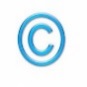 8-961-043-56-76  benefis-shor@yandex.ruпостановка пьесы возможнатолько с письменного согласия автора